Бюджет для гражданк  решению « Об утверждении отчета об исполнении бюджета Знаменского муниципального образования за 2017 год»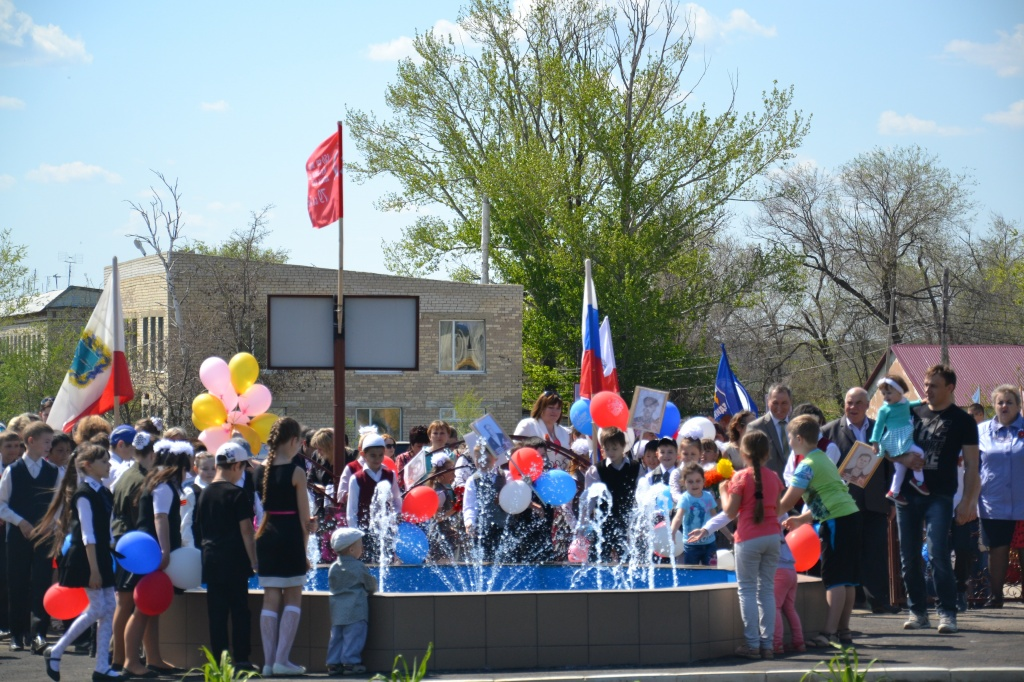 Уважаемые жители Знаменского муниципального образования.Одной из главных задач бюджетной политики является обеспечение прозрачности и открытости бюджетного процесса. Для привлечения большого количества граждан к участию в обсуждении вопросов формирования бюджета района и его исполнения разработан «Бюджет для граждан».«Бюджет для граждан» предназначен прежде всего для жителей , не обладающих специальными знаниями в сфере бюджетного законодательства. Информация «Бюджет для граждан» в доступной форме знакомит граждан с основными характеристиками бюджета Знаменского муниципального образования.Бюджетный процесс - ежегодное формирование и исполнение бюджета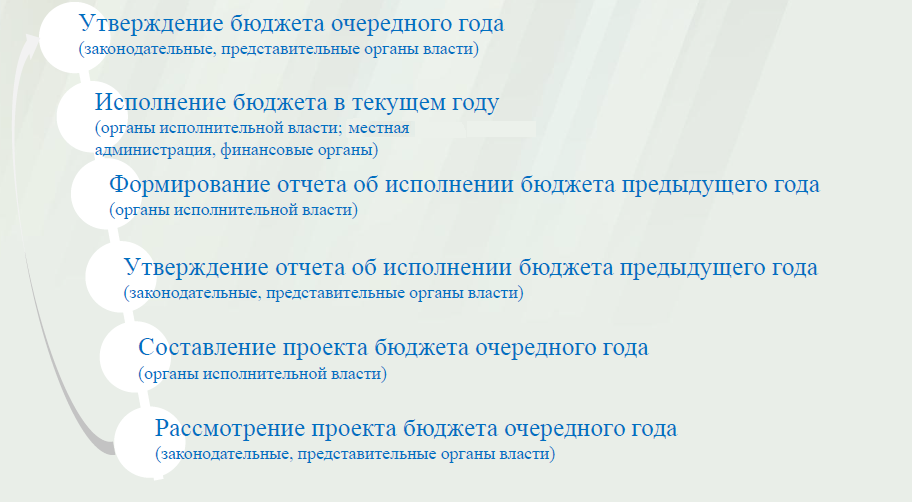 Что такое бюджет?Бюджет – это план доходов и расходов на определенный период.Исполнение бюджета Знаменского муниципального образования за 2017 год        тыс. руб.	Зачем нужны бюджеты?Для выполнения своих задач муниципальному образованию необходим бюджет, который формируется за счет сбора налогов и безвозмездных поступлений направляемых на финансирование бюджетных расходов.Основные характеристики бюджета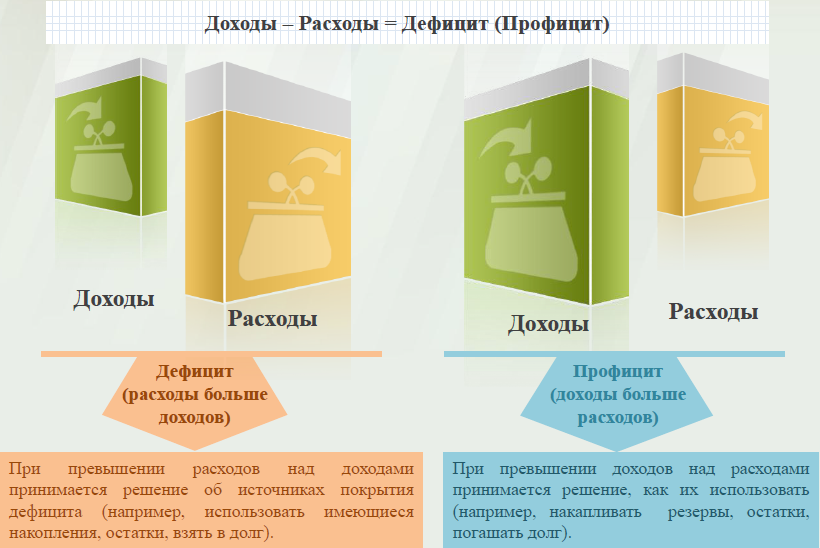 Дефицит и профицит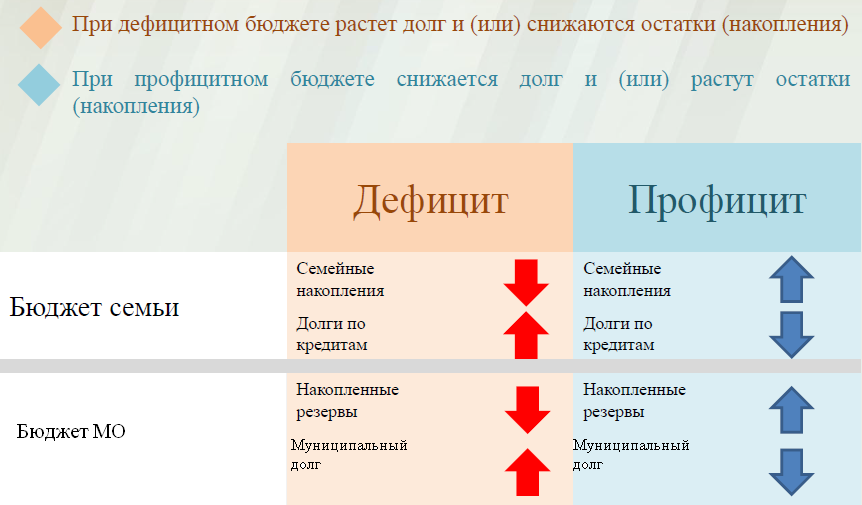 Доходы бюджета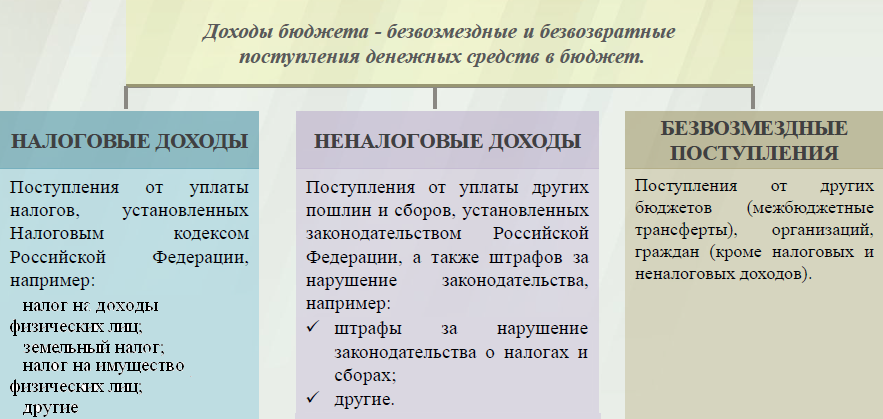 Межбюджетные трансферты - основной вид безвозмездных перечислений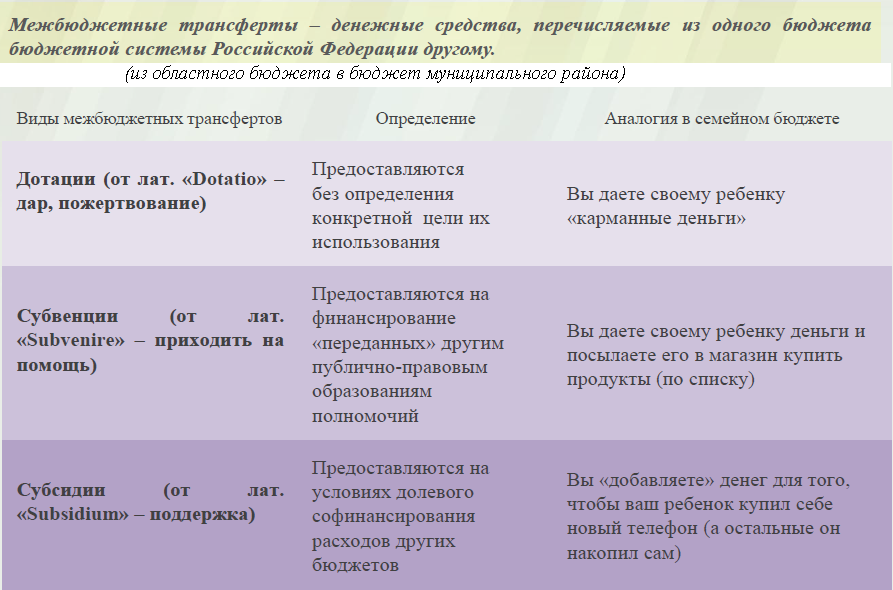 Федеральные, региональные и местные налоги.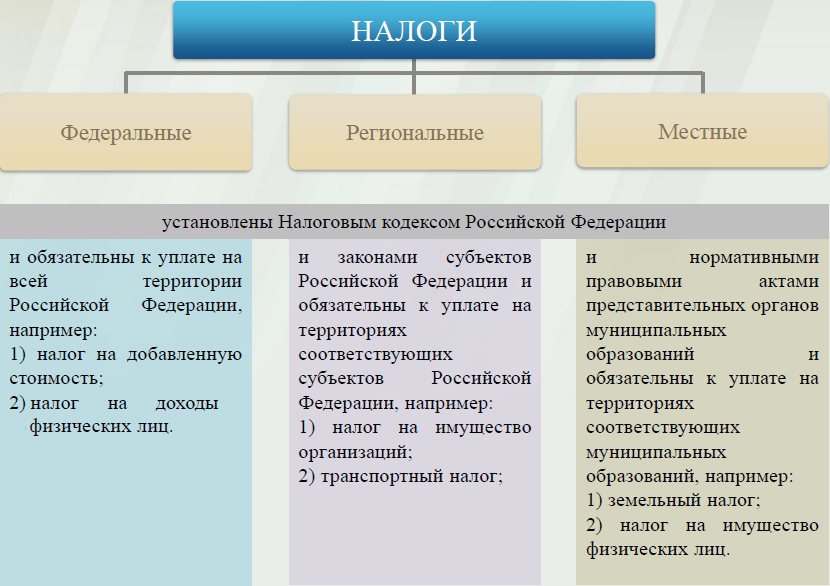 Налоги, зачисляемые в бюджет муниципального образования Структура доходов бюджета Знаменского муниципального образования  тыс. руб.Доходы в 2017 году составили –  2647,7 тыс. руб.         Доходы бюджета Знаменского муниципального образования в расчете на 1 жителя( численность населения Знаменского муниципального образования на 01.01.17г. 1601 человек)                  Основными бюджетообразующими доходами бюджета муниципального образования являются земельный налог,  налог на доходы физических лиц и налог на имущество физических лиц.    РАСХОДЫ.Расходы бюджета – выплачиваемые из бюджета денежные средства.В каких единицах измеряются параметры бюджетов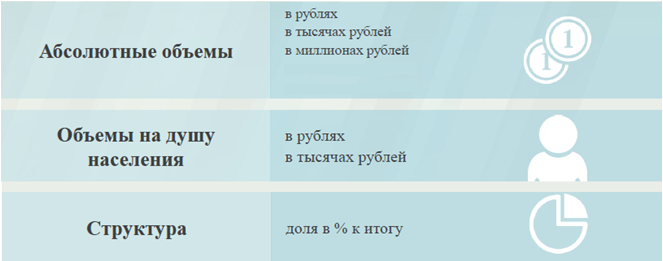 Расходы по основным функциям бюджета муниципального образования.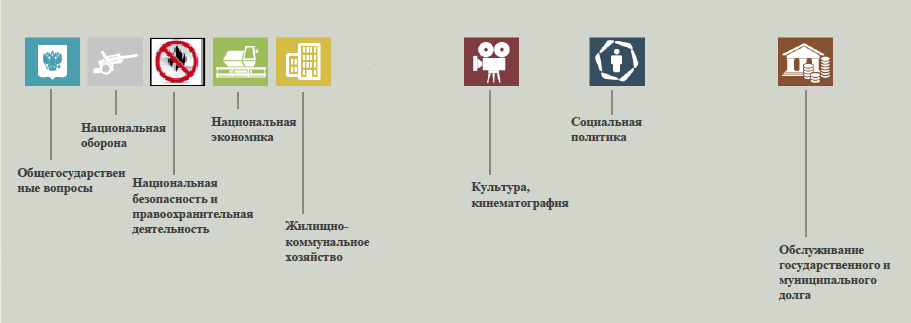 Структура расходов бюджета Знаменского муниципального образования по разделам за 2017 год.													%Структура расходов.Расходы бюджета Знаменского муниципального образования по основным разделам на душу населения		руб.                                                                                                                                        тыс. руб.Диаграмма (Доля протяженности автомобильных дорог общего пользования местного значения, не отвечающих нормативным требованиям, в общей протяженности автомобильных дорог общего пользования местного значения в целом по муниципальному образованию.)ПоказателиПлан2017 годаФакт2017 годаДоходы, в том числе1294,42647,7Налоговые, неналоговые доходы1071,72425,0Безвозмездные поступления 222,7222,7Расходы, в том числе 2973,42947,8Общегосударственные вопросы1842,91837,4ЖКХ833,5813,4Национальная оборона153,9153,9Другие расходы143,1143,1Баланс (доходы-расходы)(-)Дефицит или профицит(+)-1679,0-300,1Налог на доходы физических лицНалог на имущество физических лицЗемельный налог                    3 %                                    100 %                                      100 %                    3 %                                    100 %                                      100 %                    3 %                                    100 %                                      100 %Местный бюджетМестный бюджетМестный бюджетНаименование доходовПлан 2017 годаФакт 2017 годаНаименование доходовПлан 2017 годаФакт 2017 годаНалоговые доходы всего:1060,72414,0в том численалог на доходы физических лиц625,0714,0налог на имущество физических лиц70,0274,7земельный налог365,71425,3Неналоговые доходы всего:11,011,0в том числештрафы, санкции и возмещение ущерба11,011,0Безвозмездные поступления всего:222,7222,7в том числедотации бюджетам субъектов Российской Федерации и муниципальных образований68,868,8субвенции бюджетам субъектов Российской Федерации и муниципальных образований.153,9153,9субвенции бюджетам субъектов Российской Федерации и муниципальных образований.153,9153,9Итого доходов:1294,42647,7Наименование доходов2017 год отчет (руб.)Доходы всего, в том числе :1654,0налоговые и неналоговые доходы1515,0безвозмездные поступления139,0РазделНаименованиеПлан 2017 годаФакт 2017 года01Общегосударственные вопросы62,062,302Национальная оборона5,25,204Национальная экономика0005Жилищно-коммунальное хозяйство28,027,608Культура, кинематография0,90,910Социальная политика3,94,0Всего100100РазделРазделПоказательПлан  2017 годаФакт 2017 года05Жилищно-коммунальное хозяйствоЖилищно-коммунальное хозяйство520,61508,0508Культура, кинематографияКультура, кинематография17,6717,6710Социальная политикаСоциальная политика71,7271,7201Содержание работников органов местного самоуправленияСодержание работников органов местного самоуправления1151,101147,65Итого расходы местного бюджетаИтого расходы местного бюджета1857,241841,23РасходыПлан 2017 годаФакт 2017годаОбщегосударственныевопросы1842,91837,4Национальная оборона153,9153,9Национальная экономика00Жилищно-коммунальное хозяйство833,5813,4Культура, кинематография28,328,3Социальная политика114,8114,8ИТОГО расходов:2973,42947,8